INFORMACE O ŠKOLE dle Vyhlášky č. 515/2020 Sb.,kterou se stanoví struktura informací zveřejňovaných o povinném subjektu způsobem umožňujícím dálkový příst1.NázevZákladní škola Jana Amose Komenského, Karlovy Vary, Kollárova 19, příspěvková organizace2. Důvod a způsob založeníZákladní účel:Poskytování základního vzděláváníHlavní činnost (dle zřizovací listiny):poskytování vzdělávání podle platných právních předpisů;zajišťování školní družiny pro žáky I. stupně;zajištění zařízení školního stravování (školní jídelna) pro žáky školy a pro žáky ostatních škol a školských zařízení;zajištění závodního stravování pro zaměstnance školy;Doplňková činnost:zajištění vzdělávacích a tělovýchovných činností pro volný čas dětí a mládeže a dospělých s tím, že nebude dotčena hlavní činnost,zajištění stravování pro veřejnost s tím, že nebude dotčena hlavní činnost školy,pořádání kulturně – vzdělávacích a zábavných akcí, výstav, přehlídek, prodejních a podobných akcíZřizovatel:Statutární město Karlovy VaryNadřízený orgán pro oblast výkonu státní zprávy:Krajský úřad Karlovarského kraje, Odbor školství, mládeže a tělovýchovyPrávní forma: příspěvková organizace3. Organizační strukturahttps://www.zskomenskeho-kv.cz/index.php/info/organizacni-struktura-skoly4. Kontaktní spojeníSekretariát:725 735 301, 353 300 321 (Janette Lichnovská)sekretariat@zskomenskeho-kv.czŘeditelka školy: 777 337 052, 353 300 333 (Zdeňka Vašíčková)vasickova@zskomenskeho-kv.czStatutární zástupkyně ředitelky: 725 735 303, 353 300 324 (Ladislava Mihálová)mihalova@zskomenskeho-kv.czEkonomka školy: 775 877 781, 353 300 325 (Daniel Macečková)ekonom@zskomenskeho-kv.czPersonalistka/mzdová účetní: 420 702 263 548 (Danuše Solichová)solichova@zskomenskeho-kv.czVedoucí školní družiny: 728 547 262 (Lenka Špoulová)spoulova@zskomenskeho-kv.czVedoucí školní jídelny: 775 877 780 (Renata Utíkalová)jidelna@zskomenskeho-kv.cz4.1 Kontaktní poštovní adresaZákladní škola Jana Amose Komenského, Karlovy Vary, Kollárova 553/19, Karlovy Vary – Drahovice, 360 094.2 Adresa úřadovny pro osobní návštěvuZákladní škola Jana Amose Komenského Karlovy Vary, Kollárova 553/19, Karlovy Vary – Drahovice, 360 094.3 Úřední hodinyV pracovní dny 7,30 – 15,00 hod.4.4 Telefonní číslaŘeditelna   353 300 333 nebo 777 337 052 Sekretariát 353 300 321 nebo 725 735 3014.5 Adresa internetových stránekwww.zskomenskeho-kv.cz4.6 Adresa podatelnyZákladní škola Jana Amose Komenského, Karlovy Vary, Kollárova 19, příspěvková organizaceKollárova 553/19360 09 Karlovy VaryDokumenty jsou přijímány v listinné podobě. v elektronické podobě ve formátu Word, PDF, Excel4.7 Elektronická adresa podatelnysekretariat@zskomenskeho-kv.cz4.8 Datová schránkaqg6mmz45. Případné platby lze poukázatČeská Spořitelna a.s., pobočka Karlovy Varyčíslo účtu 0800455329/08006. IČ709337827.  Plátce daně z přidané hodnotysubjekt není plátcem daně z přidané hodnoty8. Dokumenty-8.1 Seznamy hlavních dokumentůŠkolní řád a pravidla hodnocení výsledků vzdělávání žáků(včetně dodatků)Vnitřní řád školní družinyŘád školní jídelnyŠkolní vzdělávací program pro ZŠ (včetně dodatků)Školní vzdělávací program pro přípravné třídyŠkolní vzdělávací program pro školní družinuVýroční zprávySměrnice školy (např. Organizační řád, Provozní řád, Pracovní řád)8.2 RozpočetViz. příloha na úřední desce školy9. Žádosti o informacehttps://www.zskomenskeho-kv.cz/index.php/info/dulezite-dokumenty10. Příjem podání a podnětůŽádosti se podávají prostřednictvím sekretariátu školy osobně nebo elektronicky přes e-podatelnu.11. Předpisy-14.1 Nejdůležitější používané předpisyZÁKONY:- Zákon č. 561/2004 Sb., o předškolním, základním, vyšším odborném a jiném vzdělávání (školský zákon), v platném zněníhttps://www.msmt.cz/dokumenty/skolsky-zakon-ve-zneni-ucinnem-ode-dne-1-2-2022- Zákon č. 500/2004 Sb., správní řád, v platném zněníhttps://www.mpsv.cz/documents/20142/225499/z500_2004.pdf/f5f79625-2959-17ec-d768-20268523d31c- Zákon č. 563/2004 Sb., o pedagogických pracovnících, v platném zněníhttps://www.msmt.cz/dokumenty-3/novela-zakona-o-pedagogickych-pracovnicich- Zákon č. 258/2000 Sb., o ochraně veřejného zdraví, v platném zněníhttps://ppropo.mpsv.cz/zakon_258_2000- Zákon č. 262/2006 Sb., (zákoník práce), v platném zněníhttps://ppropo.mpsv.cz/zakon_262_2006- Zákon č. 26/2022 Sb., o mimořádném ředitelském volnu a mimořádném vzdělávání distančním způsobem pro období epidemie onemocnění COVID-19 a o změně zákona č. 520/2021 Sb., o dalších úpravách poskytování ošetřovného v souvislosti s mimořádnými opatřeními při epidemii onemocnění COVID-19https://www.msmt.cz/dokumenty/zakon-o-mimoradnem-reditelskem-volnu-a-mimoradnem-vzdelavani- Zákon č. 67/2022 Sb., o opatřeních v oblasti školství v souvislosti s ozbrojeným konfliktem na území Ukrajiny vyvolaným invazí vojsk Ruské federacehttps://www.msmt.cz/dokumenty/zakon-o-opatrenich-v-oblasti-skolstvi-v-souvislosti-s?lang=1&ref=m&source=emailVYHLÁŠKY:- Vyhláška MŠMT č.48/2005 Sb., o základním vzdělávání a některých náležitostech plnění povinné školní docházky, v platném zněníhttps://www.msmt.cz/file/38827/- Vyhláška č. 74/2005Sb., o zájmovém vzděláváníhttps://www.msmt.cz/file/48249/- Vyhláška č. 107/2005Sb., o školním stravování, v platném zněníhttps://www.msmt.cz/vzdelavani/skolni-stravovani- Vyhláška č. 410/2005 Sb., o hygienických požadavcích na prostory a provoz zařízení a provozoven pro výchovu a vzdělávání dětí a mladistvých, v platném zněníhttps://www.zakonyprolidi.cz/cs/2005-410NAŘÍZENÍ VLÁDY:- 75/2005 Sb. NAŘÍZENÍ VLÁDY ze dne 26. ledna 2005 o stanovení rozsahu přímé vyučovací, přímé výchovné, přímé speciálně pedagogické a přímé pedagogicko-psychologické činnosti pedagogických pracovníkůhttps://www.msmt.cz/vzdelavani/skolstvi-v-cr/novela-narizeni-vlady-o-mire-vyucovaci-povinnosti- 123/2018 Sb. NAŘÍZENÍ VLÁDY ze dne 30. května 2018 o stanovení maximálního počtu hodin výuky financovaného ze státního rozpočtu pro základní školu, střední školu a konzervatoř zřizovanou krajem, obcí nebo svazkem obcíhttps://www.edu.cz/wp-content/uploads/2020/08/nv-123-2018.pdf11.2 Vydané právní předpisPRÁVNÍ VÝKLADY MŠMT:Pokračování v základním vzdělávání po splnění povinné školní docházky (3/2006)  2006_3_02.doc (32,50 KB)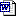 Prodloužení základního vzdělávání žáků se zdravotním postižením na deset ročníků (3/2006)  2006_3_06.doc (28,50 KB)K pokračování v základním vzdělávání do 26 let věku (2/2006)  2006_2_12.doc (27,00 KB)K výuce plavání v základních školách (1/2005)  2005_1_07.doc (36,00 KB)K povinné školní docházce a základnímu vzdělávání osob se zdravotním postižením starších 20 let věku (1/2005)  2005_1_10.doc (31,00 KB)K rozhodování ředitele základní školy o odkladu povinné školní docházky (1/2005)  2005_1_12.doc (39,00 KB)12. Úhrady za poskytování informací-12.1 Sazebník úhrad za poskytování informacíÚhrady jsou vybírány v sekretariátu školy v hotovosti, žadateli je vždy potvrzena úhrada poplatku. Úhrada nákladů je příjmem školy.Sazebník úhrad je stanoven v souladu s nařízením vlády č. 173/2006 Sb., o zásadách stanovení úhrad a licenčních odměn z poskytování informací podle zákona o svobodném přístupu 
k informacím.12.2 Rozhodnutí nadřízeného orgánu o výši úhrad za poskytnutí informacíNebylo řešeno15.2 Usnesení nadřízeného orgánu o výši úhrad za poskytnutí informacíNebylo řešeno13. Licenční smlouvy-13.1 Vzory licenčních smluv-13.2 Výhradní licence-14. Výroční zpráva podle zákona č. 106/1999 Sb.https://www.zskomenskeho-kv.cz/index.php/home-page/vyrocni-zpravy-skoly